Appendix 2Appendix 3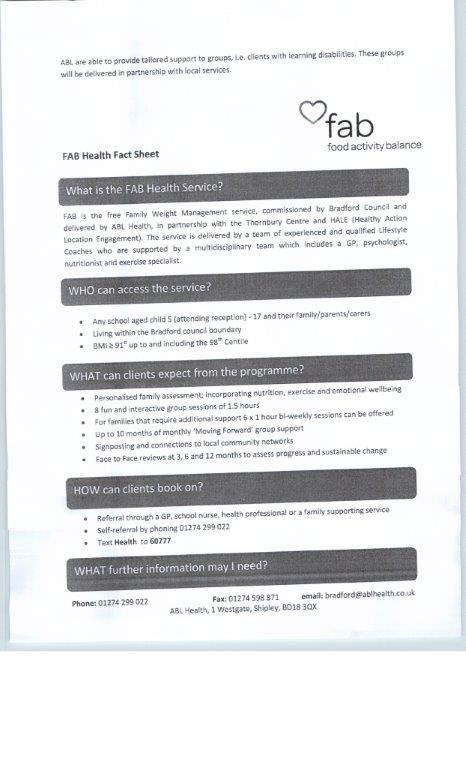 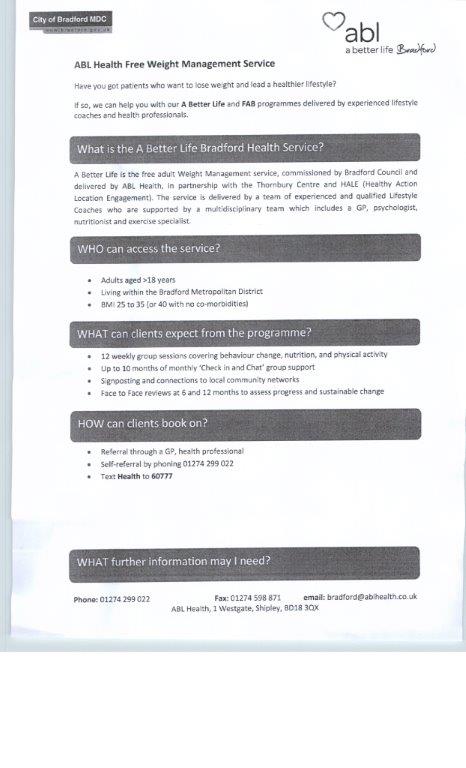 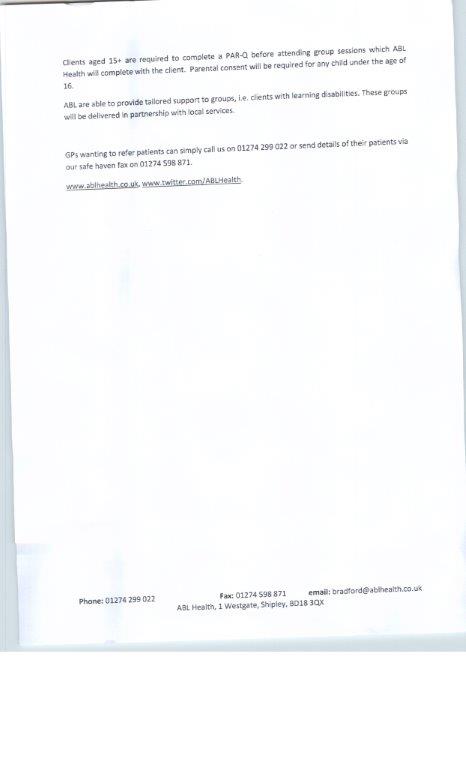 Appendix 4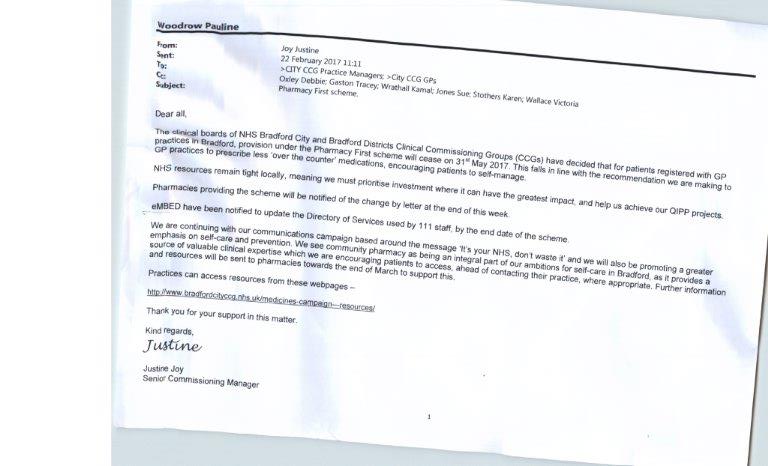 Appendix 5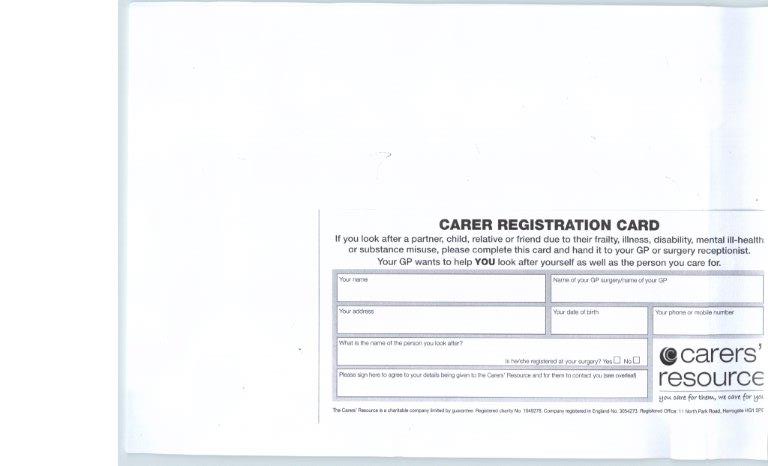 Appendix 6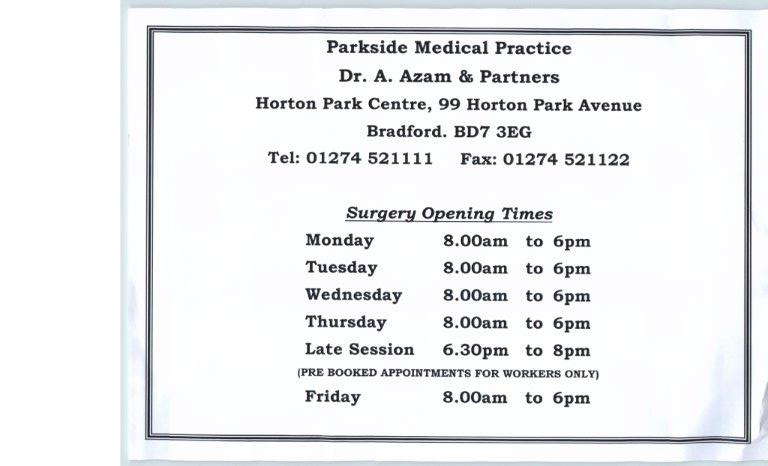 Appendix 7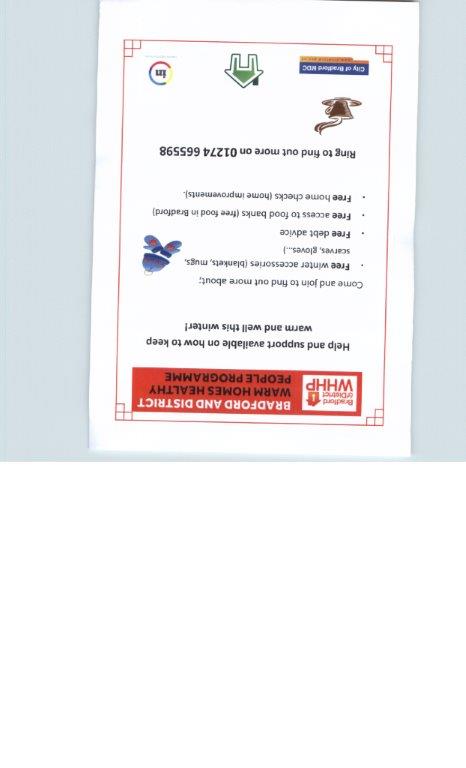 Appendix 8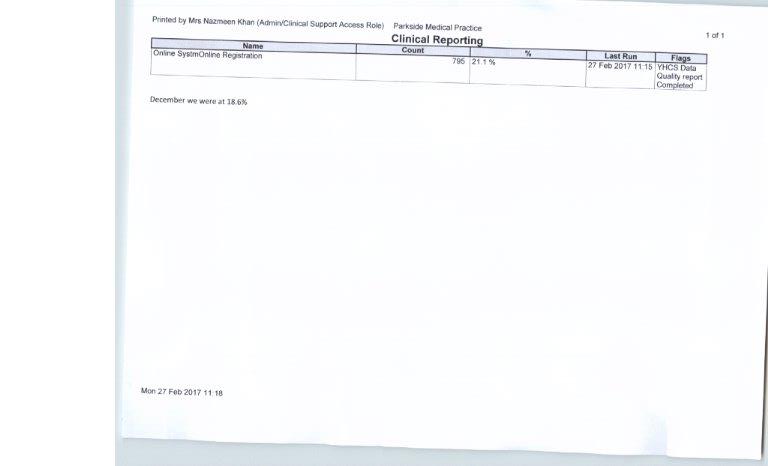 Appendix 9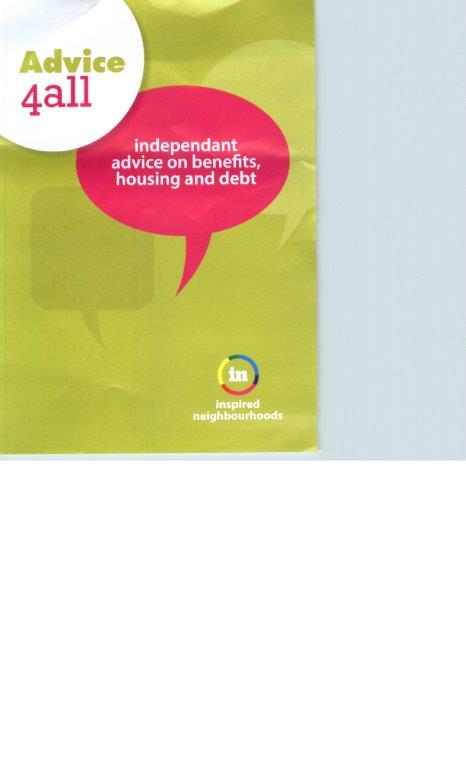 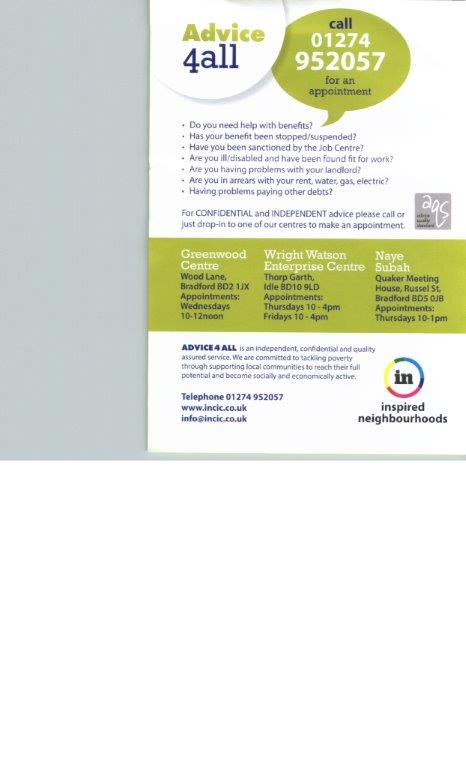 Appendix 10Reduction of prescribing of OTC medicinesThese are the conditions we are proposing patients should self manage:Athletes foot	BackacheBlocked nose 	Cold sores			Common cold				Conjunctivitis Constipation 			Coughs						Diarrhoea		Dry skin				Ear wax						Eczema (mild)Haemorrhoids		Hay fever					Head lice		Heartburn 			Indigestion 					Infant colic			Insect bites/stings	Mouth ulcers				Nappy rash		Oral thrush 			Short term pain				Scabies			Sore throat			Sprains and strains			Teething		Temperature or fever  Threadworms				Vaginal thrush		Verruca’s or wartsPatient Participation MeetingPatient Participation MeetingPatient Participation MeetingType of  meeting: Formal Clinical MeetingType of  meeting: Formal Clinical MeetingFacilitator:Pauline Woodrow Pauline Woodrow Note taker:Nazmeen KhanNote taker:Nazmeen KhanAttendees: Pauline Woodrow, Nazmeen KhanKalsoom BibiRenata DziamaDani MistryAraf AlamDr A AzamDr S R AzamDr Jahan Azam Attendees: Pauline Woodrow, Nazmeen KhanKalsoom BibiRenata DziamaDani MistryAraf AlamDr A AzamDr S R AzamDr Jahan Azam Agenda Agenda Agenda Agenda Agenda Agenda ApologiesApologiesApologiesSNSN5Discussion:   Sofia Iqbal – PPG Member Saadat Khan PPG Chair, Iqra M Hussain PPG Member.Discussion:   Sofia Iqbal – PPG Member Saadat Khan PPG Chair, Iqra M Hussain PPG Member.Discussion:   Sofia Iqbal – PPG Member Saadat Khan PPG Chair, Iqra M Hussain PPG Member.Discussion:   Sofia Iqbal – PPG Member Saadat Khan PPG Chair, Iqra M Hussain PPG Member.Discussion:   Sofia Iqbal – PPG Member Saadat Khan PPG Chair, Iqra M Hussain PPG Member.Minutes from previous meetingMinutes from previous meetingPWPW55Discussion:  Previous Meeting minutes discussed.  Gluten Free products stopped on repeats, no problems reported. PPG members all agreed that using pictures & clocks for LD patients, however they suggested this may be a good idea if we used it for patients whose first language is not EnglishDiscussion:  Previous Meeting minutes discussed.  Gluten Free products stopped on repeats, no problems reported. PPG members all agreed that using pictures & clocks for LD patients, however they suggested this may be a good idea if we used it for patients whose first language is not EnglishDiscussion:  Previous Meeting minutes discussed.  Gluten Free products stopped on repeats, no problems reported. PPG members all agreed that using pictures & clocks for LD patients, however they suggested this may be a good idea if we used it for patients whose first language is not EnglishDiscussion:  Previous Meeting minutes discussed.  Gluten Free products stopped on repeats, no problems reported. PPG members all agreed that using pictures & clocks for LD patients, however they suggested this may be a good idea if we used it for patients whose first language is not EnglishDiscussion:  Previous Meeting minutes discussed.  Gluten Free products stopped on repeats, no problems reported. PPG members all agreed that using pictures & clocks for LD patients, however they suggested this may be a good idea if we used it for patients whose first language is not EnglishConclusions:  Conclusions:  Conclusions:  Conclusions:  Conclusions:  Action items: To look at all other appointment lettersAction items: To look at all other appointment lettersPerson responsible:Nazmeen KhanPerson responsible:Nazmeen KhanDeadline:31.05.2017ComplaintsComplaintsPWPW55Discussion:  Summary of complaints discussed. Discussion:  Summary of complaints discussed. Discussion:  Summary of complaints discussed. Discussion:  Summary of complaints discussed. Discussion:  Summary of complaints discussed. SEA’sSEA’sSN5Discussion:  Summary of Significant Events DiscussedDiscussion:  Summary of Significant Events DiscussedDiscussion:  Summary of Significant Events DiscussedSuggestionsSuggestionsPPG members suggested that we put arrows in the corridor so patients know the way out. PPG members suggested that we put arrows in the corridor so patients know the way out. PPG members suggested that we put arrows in the corridor so patients know the way out. PPG members suggested that we put arrows in the corridor so patients know the way out. PPG members suggested that we put arrows in the corridor so patients know the way out. Conclusions:  This will make it easier for patients to identify the way out, especially patients who are illiterate and unable to read English.Conclusions:  This will make it easier for patients to identify the way out, especially patients who are illiterate and unable to read English.Conclusions:  This will make it easier for patients to identify the way out, especially patients who are illiterate and unable to read English.Conclusions:  This will make it easier for patients to identify the way out, especially patients who are illiterate and unable to read English.Conclusions:  This will make it easier for patients to identify the way out, especially patients who are illiterate and unable to read English.Action items:To laminate arrows and display in the corridor.Action items:To laminate arrows and display in the corridor.Person responsible:Nazmeen KhanPerson responsible:Nazmeen KhanDeadline:31.05.2017 Hospital Reminder Service Hospital Reminder Service55Discussion:  Discussion:  Pauline explained that the hospital have a reminder service. There are posters in the waiting area, with contact details. Contact number is 01274 274274. Once you contact the hospital and register, patients will receive a text message reminder for your hospital appointments. This will hopefully decrease hospital DNA’sDiscussion:  Discussion:  Pauline explained that the hospital have a reminder service. There are posters in the waiting area, with contact details. Contact number is 01274 274274. Once you contact the hospital and register, patients will receive a text message reminder for your hospital appointments. This will hopefully decrease hospital DNA’sDiscussion:  Discussion:  Pauline explained that the hospital have a reminder service. There are posters in the waiting area, with contact details. Contact number is 01274 274274. Once you contact the hospital and register, patients will receive a text message reminder for your hospital appointments. This will hopefully decrease hospital DNA’sDiscussion:  Discussion:  Pauline explained that the hospital have a reminder service. There are posters in the waiting area, with contact details. Contact number is 01274 274274. Once you contact the hospital and register, patients will receive a text message reminder for your hospital appointments. This will hopefully decrease hospital DNA’sDiscussion:  Discussion:  Pauline explained that the hospital have a reminder service. There are posters in the waiting area, with contact details. Contact number is 01274 274274. Once you contact the hospital and register, patients will receive a text message reminder for your hospital appointments. This will hopefully decrease hospital DNA’sConclusions:  Access should improve, patients will not return to the surgery and ask for a re-referralConclusions:  Access should improve, patients will not return to the surgery and ask for a re-referralConclusions:  Access should improve, patients will not return to the surgery and ask for a re-referralConclusions:  Access should improve, patients will not return to the surgery and ask for a re-referralConclusions:  Access should improve, patients will not return to the surgery and ask for a re-referralAction items:Posters displayed in waiting area, all patients have been text the number to set up hospital reminder serviceAction items:Posters displayed in waiting area, all patients have been text the number to set up hospital reminder servicePerson responsible:Nazmeen KhanPerson responsible:Nazmeen KhanDeadline:28.02.2017   Carers                                                                                                      5Discussion:  Discussion on Carers. Pauline explained that we need to ensure all our carers are registered, whether they are paid or unpaid, once registered the practice will refer them to the carer’s connection. The carer’s connection helps the carer with all aspects of caring e.g. benefits, activities and offers a range of sessions for the carer. Once a year there is a grant available for carers to apply for. The carer is also entitled to a free Carers health check and seasonal influenza at the practice. Carers are busy looking after others and tend to forget about themselves. See Appendix 5   Carers                                                                                                      5Discussion:  Discussion on Carers. Pauline explained that we need to ensure all our carers are registered, whether they are paid or unpaid, once registered the practice will refer them to the carer’s connection. The carer’s connection helps the carer with all aspects of caring e.g. benefits, activities and offers a range of sessions for the carer. Once a year there is a grant available for carers to apply for. The carer is also entitled to a free Carers health check and seasonal influenza at the practice. Carers are busy looking after others and tend to forget about themselves. See Appendix 5   Carers                                                                                                      5Discussion:  Discussion on Carers. Pauline explained that we need to ensure all our carers are registered, whether they are paid or unpaid, once registered the practice will refer them to the carer’s connection. The carer’s connection helps the carer with all aspects of caring e.g. benefits, activities and offers a range of sessions for the carer. Once a year there is a grant available for carers to apply for. The carer is also entitled to a free Carers health check and seasonal influenza at the practice. Carers are busy looking after others and tend to forget about themselves. See Appendix 5Conclusions:  PPG members to promote this in the community. Conclusions:  PPG members to promote this in the community. Conclusions:  PPG members to promote this in the community. Action items:Display in Reception with carers registration card. Invite carers for an annual health checkPerson responsible:PPG Members & Practice frontline staff.Assistant Manager to delegate.Deadline:31.05.2017 Vulnerable Patients Vulnerable Patients55Discussion:  Prescription ordering at the surgery changed some time ago. There is not one rule for all. The practice has a policy in place for vulnerable adults/children. Vulnerable patients can delegate a member of the family or a pharmacy to order medication on their behalf. Vulnerable adults/children include patients with Dementia, Frailty, elderly, Learning disability, mobility issues, Deaf patients, Blind patients etc. The practice assesses each case individually. See Appendix 1Discussion:  Prescription ordering at the surgery changed some time ago. There is not one rule for all. The practice has a policy in place for vulnerable adults/children. Vulnerable patients can delegate a member of the family or a pharmacy to order medication on their behalf. Vulnerable adults/children include patients with Dementia, Frailty, elderly, Learning disability, mobility issues, Deaf patients, Blind patients etc. The practice assesses each case individually. See Appendix 1Discussion:  Prescription ordering at the surgery changed some time ago. There is not one rule for all. The practice has a policy in place for vulnerable adults/children. Vulnerable patients can delegate a member of the family or a pharmacy to order medication on their behalf. Vulnerable adults/children include patients with Dementia, Frailty, elderly, Learning disability, mobility issues, Deaf patients, Blind patients etc. The practice assesses each case individually. See Appendix 1Discussion:  Prescription ordering at the surgery changed some time ago. There is not one rule for all. The practice has a policy in place for vulnerable adults/children. Vulnerable patients can delegate a member of the family or a pharmacy to order medication on their behalf. Vulnerable adults/children include patients with Dementia, Frailty, elderly, Learning disability, mobility issues, Deaf patients, Blind patients etc. The practice assesses each case individually. See Appendix 1Discussion:  Prescription ordering at the surgery changed some time ago. There is not one rule for all. The practice has a policy in place for vulnerable adults/children. Vulnerable patients can delegate a member of the family or a pharmacy to order medication on their behalf. Vulnerable adults/children include patients with Dementia, Frailty, elderly, Learning disability, mobility issues, Deaf patients, Blind patients etc. The practice assesses each case individually. See Appendix 1Conclusions:  PPG members in agreement with policy.Conclusions:  PPG members in agreement with policy.Conclusions:  PPG members in agreement with policy.Conclusions:  PPG members in agreement with policy.Conclusions:  PPG members in agreement with policy.Action items:To ensure all patients who are vulnerable are coded so they do not have a problem ordering/obtaining medicationAction items:To ensure all patients who are vulnerable are coded so they do not have a problem ordering/obtaining medicationPerson responsible:Office Manager / Assistant ManagerPerson responsible:Office Manager / Assistant ManagerDeadline:OngoingOpening TimesOpening Times55Discussion:    Pauline discussed change to Practice opening times. The surgery now closes at 6pm instead of 6.30pm.Discussion:    Pauline discussed change to Practice opening times. The surgery now closes at 6pm instead of 6.30pm.Discussion:    Pauline discussed change to Practice opening times. The surgery now closes at 6pm instead of 6.30pm.Discussion:    Pauline discussed change to Practice opening times. The surgery now closes at 6pm instead of 6.30pm.Discussion:    Pauline discussed change to Practice opening times. The surgery now closes at 6pm instead of 6.30pm.Practice Website/ posters have been updated to reflect this change. See Appendix 6Practice Website/ posters have been updated to reflect this change. See Appendix 6Practice Website/ posters have been updated to reflect this change. See Appendix 6Practice Website/ posters have been updated to reflect this change. See Appendix 6Practice Website/ posters have been updated to reflect this change. See Appendix 6Conclusions:  Patients have been made aware.Conclusions:  Patients have been made aware.Conclusions:  Patients have been made aware.Conclusions:  Patients have been made aware.Conclusions:  Patients have been made aware.Action items:Changes already madeAction items:Changes already madePerson responsible:Nazmeen Khan / George TelfordPerson responsible:Nazmeen Khan / George TelfordDeadline:CompletePharmacy FirstPharmacy First55Discussion:  Pauline explained to PPG group that the pharmacy first scheme for minor ailments will be ceasing at the end of May (31.05.2017) due to funding. See Appendix 4Discussion:  Pauline explained to PPG group that the pharmacy first scheme for minor ailments will be ceasing at the end of May (31.05.2017) due to funding. See Appendix 4Discussion:  Pauline explained to PPG group that the pharmacy first scheme for minor ailments will be ceasing at the end of May (31.05.2017) due to funding. See Appendix 4Discussion:  Pauline explained to PPG group that the pharmacy first scheme for minor ailments will be ceasing at the end of May (31.05.2017) due to funding. See Appendix 4Discussion:  Pauline explained to PPG group that the pharmacy first scheme for minor ailments will be ceasing at the end of May (31.05.2017) due to funding. See Appendix 4Conclusions:  It was discussed that it took long enough training patients to attend the pharmacy for minor ailments! The patients understood the reasoning behind why this is being stopped.Conclusions:  It was discussed that it took long enough training patients to attend the pharmacy for minor ailments! The patients understood the reasoning behind why this is being stopped.Conclusions:  It was discussed that it took long enough training patients to attend the pharmacy for minor ailments! The patients understood the reasoning behind why this is being stopped.Conclusions:  It was discussed that it took long enough training patients to attend the pharmacy for minor ailments! The patients understood the reasoning behind why this is being stopped.Conclusions:  It was discussed that it took long enough training patients to attend the pharmacy for minor ailments! The patients understood the reasoning behind why this is being stopped.Action items:Inform practice staff not to direct patients to the pharmacy. Text patients informing them that this service will be ceased at the end of MayAction items:Inform practice staff not to direct patients to the pharmacy. Text patients informing them that this service will be ceased at the end of MayPerson responsible:Nazmeen KhanPerson responsible:Nazmeen KhanDeadline:31.05.2017 New HCA Apprenticeship New HCA Apprenticeship55Discussion:  We have employed a trainee HCA. This will improve access and waiting times for patients who need new patient health checks, blood tests, ECG, ear syringing, wound management and Bradford beating diabetes check.Discussion:  We have employed a trainee HCA. This will improve access and waiting times for patients who need new patient health checks, blood tests, ECG, ear syringing, wound management and Bradford beating diabetes check.Discussion:  We have employed a trainee HCA. This will improve access and waiting times for patients who need new patient health checks, blood tests, ECG, ear syringing, wound management and Bradford beating diabetes check.Discussion:  We have employed a trainee HCA. This will improve access and waiting times for patients who need new patient health checks, blood tests, ECG, ear syringing, wound management and Bradford beating diabetes check.Discussion:  We have employed a trainee HCA. This will improve access and waiting times for patients who need new patient health checks, blood tests, ECG, ear syringing, wound management and Bradford beating diabetes check.Conclusions:  Improving Access for patients Conclusions:  Improving Access for patients Conclusions:  Improving Access for patients Conclusions:  Improving Access for patients Conclusions:  Improving Access for patients Action items:We will inform practice staff once she has been signed off for each course.Action items:We will inform practice staff once she has been signed off for each course.Person responsible:Pauline WoodrowPerson responsible:Pauline WoodrowDeadline:Ongoing55Online FiguresDiscussion:  Nazmeen Khan explained that the online access figures have increased from 18.6% in December to 27.02.2017 to 21.1%Online FiguresDiscussion:  Nazmeen Khan explained that the online access figures have increased from 18.6% in December to 27.02.2017 to 21.1%Online FiguresDiscussion:  Nazmeen Khan explained that the online access figures have increased from 18.6% in December to 27.02.2017 to 21.1%Online FiguresDiscussion:  Nazmeen Khan explained that the online access figures have increased from 18.6% in December to 27.02.2017 to 21.1%Online FiguresDiscussion:  Nazmeen Khan explained that the online access figures have increased from 18.6% in December to 27.02.2017 to 21.1%Conclusions:  Practice staff and PPG members to promote online access. This will have a knock on effect eventually and cut waiting times on the phone and queuing on the front desk. See Appendix 8Conclusions:  Practice staff and PPG members to promote online access. This will have a knock on effect eventually and cut waiting times on the phone and queuing on the front desk. See Appendix 8Conclusions:  Practice staff and PPG members to promote online access. This will have a knock on effect eventually and cut waiting times on the phone and queuing on the front desk. See Appendix 8Conclusions:  Practice staff and PPG members to promote online access. This will have a knock on effect eventually and cut waiting times on the phone and queuing on the front desk. See Appendix 8Conclusions:  Practice staff and PPG members to promote online access. This will have a knock on effect eventually and cut waiting times on the phone and queuing on the front desk. See Appendix 8Action items:All practice staff to promote online , PPG members to promote online services in the community  Action items:All practice staff to promote online , PPG members to promote online services in the community  Person responsible:Nazmeen KhanPerson responsible:Nazmeen KhanDeadline:OngoingDNA DNA 55Discussion:  DNA figures discussed with PPG members. See DNA Appendix 2Discussion:  DNA figures discussed with PPG members. See DNA Appendix 2Discussion:  DNA figures discussed with PPG members. See DNA Appendix 2Discussion:  DNA figures discussed with PPG members. See DNA Appendix 2Discussion:  DNA figures discussed with PPG members. See DNA Appendix 2Conclusions:  The figures are not going down. Practice to change policy to allow patients to text and cancel their appointments Conclusions:  The figures are not going down. Practice to change policy to allow patients to text and cancel their appointments Conclusions:  The figures are not going down. Practice to change policy to allow patients to text and cancel their appointments Conclusions:  The figures are not going down. Practice to change policy to allow patients to text and cancel their appointments Conclusions:  The figures are not going down. Practice to change policy to allow patients to text and cancel their appointments Action items:Next figures to include how many minutes of clinical time lost.Practice to change policy to allow patients to text and cancel their appointmentsAction items:Next figures to include how many minutes of clinical time lost.Practice to change policy to allow patients to text and cancel their appointmentsPerson responsible:Nazmeen KhanNazmeen KhanPerson responsible:Nazmeen KhanNazmeen KhanDeadline:Ongoing30.04.2017Weight Loss ProgrammeWeight Loss Programme55Discussion:  There are two new weight management services that families can self-refer or ask gp for a referral. Discussion:  There are two new weight management services that families can self-refer or ask gp for a referral. Discussion:  There are two new weight management services that families can self-refer or ask gp for a referral. Discussion:  There are two new weight management services that families can self-refer or ask gp for a referral. Discussion:  There are two new weight management services that families can self-refer or ask gp for a referral. ABL Adult Weight Management) criteria is Adults aged >18, living in the Bradford metropolitan council, with a BMI 25 – 35  ( or 40 with no co-morbidities)FAB (Family Weight Management) criteria Any school aged child 5 (attending reception) – 17 and there family/ parents/carers, living in the Bradford metropolitan council, BMI 91st up to and including the 98th centile.ABL Adult Weight Management) criteria is Adults aged >18, living in the Bradford metropolitan council, with a BMI 25 – 35  ( or 40 with no co-morbidities)FAB (Family Weight Management) criteria Any school aged child 5 (attending reception) – 17 and there family/ parents/carers, living in the Bradford metropolitan council, BMI 91st up to and including the 98th centile.ABL Adult Weight Management) criteria is Adults aged >18, living in the Bradford metropolitan council, with a BMI 25 – 35  ( or 40 with no co-morbidities)FAB (Family Weight Management) criteria Any school aged child 5 (attending reception) – 17 and there family/ parents/carers, living in the Bradford metropolitan council, BMI 91st up to and including the 98th centile.ABL Adult Weight Management) criteria is Adults aged >18, living in the Bradford metropolitan council, with a BMI 25 – 35  ( or 40 with no co-morbidities)FAB (Family Weight Management) criteria Any school aged child 5 (attending reception) – 17 and there family/ parents/carers, living in the Bradford metropolitan council, BMI 91st up to and including the 98th centile.ABL Adult Weight Management) criteria is Adults aged >18, living in the Bradford metropolitan council, with a BMI 25 – 35  ( or 40 with no co-morbidities)FAB (Family Weight Management) criteria Any school aged child 5 (attending reception) – 17 and there family/ parents/carers, living in the Bradford metropolitan council, BMI 91st up to and including the 98th centile.Conclusions:  PPG members liked the idea that patients can self-refer. Posters in the waiting area. See Appendix 3Conclusions:  PPG members liked the idea that patients can self-refer. Posters in the waiting area. See Appendix 3Conclusions:  PPG members liked the idea that patients can self-refer. Posters in the waiting area. See Appendix 3Conclusions:  PPG members liked the idea that patients can self-refer. Posters in the waiting area. See Appendix 3Conclusions:  PPG members liked the idea that patients can self-refer. Posters in the waiting area. See Appendix 3Action items:Inform all practice clinicians & staff of referral process and criteria should any patient request a referral. Action items:Inform all practice clinicians & staff of referral process and criteria should any patient request a referral. Person responsible:Pauline WoodrowPerson responsible:Pauline WoodrowDeadline:OngoingSanctuary at MindSanctuary at Mind55Discussion:  New service Sanctuary at mind. This is a non-clinical place of safety where experienced staff can support visitors experiencing acute mental distress or crisis. Referrals made through the first response triage system. The service is open 6pm -1am seven days a week. Taxis are often provided by Mind. See Appendix??Discussion:  New service Sanctuary at mind. This is a non-clinical place of safety where experienced staff can support visitors experiencing acute mental distress or crisis. Referrals made through the first response triage system. The service is open 6pm -1am seven days a week. Taxis are often provided by Mind. See Appendix??Discussion:  New service Sanctuary at mind. This is a non-clinical place of safety where experienced staff can support visitors experiencing acute mental distress or crisis. Referrals made through the first response triage system. The service is open 6pm -1am seven days a week. Taxis are often provided by Mind. See Appendix??Discussion:  New service Sanctuary at mind. This is a non-clinical place of safety where experienced staff can support visitors experiencing acute mental distress or crisis. Referrals made through the first response triage system. The service is open 6pm -1am seven days a week. Taxis are often provided by Mind. See Appendix??Discussion:  New service Sanctuary at mind. This is a non-clinical place of safety where experienced staff can support visitors experiencing acute mental distress or crisis. Referrals made through the first response triage system. The service is open 6pm -1am seven days a week. Taxis are often provided by Mind. See Appendix??Conclusions:  Conclusions:  Conclusions:  Conclusions:  Conclusions:  Action items:Posters displayed in the waiting roomAction items:Posters displayed in the waiting roomPerson responsible:Nazmeen KhanPerson responsible:Nazmeen KhanDeadline:completeWarm Home Healthy PeopleWarm Home Healthy People55Discussion:  Warm Homes healthy people programme, patients can join this programme and get free winter accessories (blankets, scarves, mugs, gloves etc.), free debt advice, free access to food banks, free home improvements. See Appendix 7Discussion:  Warm Homes healthy people programme, patients can join this programme and get free winter accessories (blankets, scarves, mugs, gloves etc.), free debt advice, free access to food banks, free home improvements. See Appendix 7Discussion:  Warm Homes healthy people programme, patients can join this programme and get free winter accessories (blankets, scarves, mugs, gloves etc.), free debt advice, free access to food banks, free home improvements. See Appendix 7Discussion:  Warm Homes healthy people programme, patients can join this programme and get free winter accessories (blankets, scarves, mugs, gloves etc.), free debt advice, free access to food banks, free home improvements. See Appendix 7Discussion:  Warm Homes healthy people programme, patients can join this programme and get free winter accessories (blankets, scarves, mugs, gloves etc.), free debt advice, free access to food banks, free home improvements. See Appendix 7Conclusions:  PPG members happy that our practice is sharing this information with patients as a lot of people struggle to keep warm and heat their homes. Conclusions:  PPG members happy that our practice is sharing this information with patients as a lot of people struggle to keep warm and heat their homes. Conclusions:  PPG members happy that our practice is sharing this information with patients as a lot of people struggle to keep warm and heat their homes. Conclusions:  PPG members happy that our practice is sharing this information with patients as a lot of people struggle to keep warm and heat their homes. Conclusions:  PPG members happy that our practice is sharing this information with patients as a lot of people struggle to keep warm and heat their homes. Action items: Flyers put our in reception area. We had a gentleman from this programme come into the practice to promote this programme.Action items: Flyers put our in reception area. We had a gentleman from this programme come into the practice to promote this programme.Person responsible:Pauline Woodrow Person responsible:Pauline Woodrow Deadline:OngoingInspired neighbourhoodsInspired neighbourhoods55Discussion: Inspired neighbourhoods –Advice4All.Leaflets and information shared. They offer help with benefits, disabled/ill and have been made fit for work, problems with landlords, gas, electric arrears, and debt issues. See Appendix 9Discussion: Inspired neighbourhoods –Advice4All.Leaflets and information shared. They offer help with benefits, disabled/ill and have been made fit for work, problems with landlords, gas, electric arrears, and debt issues. See Appendix 9Discussion: Inspired neighbourhoods –Advice4All.Leaflets and information shared. They offer help with benefits, disabled/ill and have been made fit for work, problems with landlords, gas, electric arrears, and debt issues. See Appendix 9Discussion: Inspired neighbourhoods –Advice4All.Leaflets and information shared. They offer help with benefits, disabled/ill and have been made fit for work, problems with landlords, gas, electric arrears, and debt issues. See Appendix 9Discussion: Inspired neighbourhoods –Advice4All.Leaflets and information shared. They offer help with benefits, disabled/ill and have been made fit for work, problems with landlords, gas, electric arrears, and debt issues. See Appendix 9They are based in three different locations. BD2, BD5, BD10. No need for appointments – drop in.They are based in three different locations. BD2, BD5, BD10. No need for appointments – drop in.They are based in three different locations. BD2, BD5, BD10. No need for appointments – drop in.They are based in three different locations. BD2, BD5, BD10. No need for appointments – drop in.They are based in three different locations. BD2, BD5, BD10. No need for appointments – drop in.Conclusions:  Conclusions:  Conclusions:  Conclusions:  Conclusions:  Action items:Leaflets displayed in reception area.Action items:Leaflets displayed in reception area.Person responsible:Nazmeen KhanPerson responsible:Nazmeen KhanDeadline:01.03.2017Seasonal Influenza Seasonal Influenza 55Discussion:  Pauline discussed seasonal influenza will be ending on 31.03.2017. Pauline asked the PPG members to let the community know that if they have not had the flu vaccination to come in and get the vaccinationDiscussion:  Pauline discussed seasonal influenza will be ending on 31.03.2017. Pauline asked the PPG members to let the community know that if they have not had the flu vaccination to come in and get the vaccinationDiscussion:  Pauline discussed seasonal influenza will be ending on 31.03.2017. Pauline asked the PPG members to let the community know that if they have not had the flu vaccination to come in and get the vaccinationDiscussion:  Pauline discussed seasonal influenza will be ending on 31.03.2017. Pauline asked the PPG members to let the community know that if they have not had the flu vaccination to come in and get the vaccinationDiscussion:  Pauline discussed seasonal influenza will be ending on 31.03.2017. Pauline asked the PPG members to let the community know that if they have not had the flu vaccination to come in and get the vaccinationConclusions:  Practice to text all patients who have not had a flu vaccination. PPG to talk to patients in the community.Conclusions:  Practice to text all patients who have not had a flu vaccination. PPG to talk to patients in the community.Conclusions:  Practice to text all patients who have not had a flu vaccination. PPG to talk to patients in the community.Conclusions:  Practice to text all patients who have not had a flu vaccination. PPG to talk to patients in the community.Conclusions:  Practice to text all patients who have not had a flu vaccination. PPG to talk to patients in the community.Action items:Practice to text all patients who have not had a flu vaccination. PPG to talk to patients in the community.Action items:Practice to text all patients who have not had a flu vaccination. PPG to talk to patients in the community.Person responsible:Nazmeen KhanPerson responsible:Nazmeen KhanDeadline:OngoingOver the counter MedicationOver the counter Medication55Discussion:  PPG group were shown a list of medications that the GP will no longer be prescribing medications that can be bought over the counter. CCG& Practice initiative.  Promoting self-care. See Appendix 10Discussion:  PPG group were shown a list of medications that the GP will no longer be prescribing medications that can be bought over the counter. CCG& Practice initiative.  Promoting self-care. See Appendix 10Discussion:  PPG group were shown a list of medications that the GP will no longer be prescribing medications that can be bought over the counter. CCG& Practice initiative.  Promoting self-care. See Appendix 10Discussion:  PPG group were shown a list of medications that the GP will no longer be prescribing medications that can be bought over the counter. CCG& Practice initiative.  Promoting self-care. See Appendix 10Discussion:  PPG group were shown a list of medications that the GP will no longer be prescribing medications that can be bought over the counter. CCG& Practice initiative.  Promoting self-care. See Appendix 10Conclusions:  PPG was negative about this list saying not all patients can afford it, however some PPG members did not know that the pharmacist is able to advise them on which medication they can take.Conclusions:  PPG was negative about this list saying not all patients can afford it, however some PPG members did not know that the pharmacist is able to advise them on which medication they can take.Conclusions:  PPG was negative about this list saying not all patients can afford it, however some PPG members did not know that the pharmacist is able to advise them on which medication they can take.Conclusions:  PPG was negative about this list saying not all patients can afford it, however some PPG members did not know that the pharmacist is able to advise them on which medication they can take.Conclusions:  PPG was negative about this list saying not all patients can afford it, however some PPG members did not know that the pharmacist is able to advise them on which medication they can take.Action items:Clinicians are all aware that medications that can bought otc should not be prescribedAction items:Clinicians are all aware that medications that can bought otc should not be prescribedPerson responsible:Clinicians @ practice Person responsible:Clinicians @ practice Deadline:OngoingGP NHS Survey and Practice SurveyGP NHS Survey and Practice Survey55Discussion:  GP NHS survey will be going out to patients in the next few weeks. Please ask patients in the community to return there surveys and if they require help they can bring their surveys into surgery, and a member of the team will help them to complete the surveyThe Practice Surveys were discussed and agreed with the PPGDiscussion:  GP NHS survey will be going out to patients in the next few weeks. Please ask patients in the community to return there surveys and if they require help they can bring their surveys into surgery, and a member of the team will help them to complete the surveyThe Practice Surveys were discussed and agreed with the PPGDiscussion:  GP NHS survey will be going out to patients in the next few weeks. Please ask patients in the community to return there surveys and if they require help they can bring their surveys into surgery, and a member of the team will help them to complete the surveyThe Practice Surveys were discussed and agreed with the PPGDiscussion:  GP NHS survey will be going out to patients in the next few weeks. Please ask patients in the community to return there surveys and if they require help they can bring their surveys into surgery, and a member of the team will help them to complete the surveyThe Practice Surveys were discussed and agreed with the PPGDiscussion:  GP NHS survey will be going out to patients in the next few weeks. Please ask patients in the community to return there surveys and if they require help they can bring their surveys into surgery, and a member of the team will help them to complete the surveyThe Practice Surveys were discussed and agreed with the PPGConclusions:  Text all patients to inform them that the GP survey will be sent out and that if they need help to complete they can bring them to surgery. Posters displayed in the waiting room. PPG members to promote in the community.Conclusions:  Text all patients to inform them that the GP survey will be sent out and that if they need help to complete they can bring them to surgery. Posters displayed in the waiting room. PPG members to promote in the community.Conclusions:  Text all patients to inform them that the GP survey will be sent out and that if they need help to complete they can bring them to surgery. Posters displayed in the waiting room. PPG members to promote in the community.Conclusions:  Text all patients to inform them that the GP survey will be sent out and that if they need help to complete they can bring them to surgery. Posters displayed in the waiting room. PPG members to promote in the community.Conclusions:  Text all patients to inform them that the GP survey will be sent out and that if they need help to complete they can bring them to surgery. Posters displayed in the waiting room. PPG members to promote in the community.Action items:Text all patients to inform them that the GP survey will be sent out and that if they need help to complete they can bring them to surgery. Posters displayed in the waiting room. PPG members to promote in the community.Practice Survey to take place.  Results & actions agreed with staff and PPG members before the end of March 2017Action items:Text all patients to inform them that the GP survey will be sent out and that if they need help to complete they can bring them to surgery. Posters displayed in the waiting room. PPG members to promote in the community.Practice Survey to take place.  Results & actions agreed with staff and PPG members before the end of March 2017Person responsible:Nazmeen KhanPerson responsible:Nazmeen KhanDeadline:01.03.201729/3/2017AOBAOB55Discussion:  Renata has agreed to do a Polish Day stall at the practice. She will be providing information about the practice and will be available to help and chat to the Polish population .Discussion:  Renata has agreed to do a Polish Day stall at the practice. She will be providing information about the practice and will be available to help and chat to the Polish population .Discussion:  Renata has agreed to do a Polish Day stall at the practice. She will be providing information about the practice and will be available to help and chat to the Polish population .Discussion:  Renata has agreed to do a Polish Day stall at the practice. She will be providing information about the practice and will be available to help and chat to the Polish population .Discussion:  Renata has agreed to do a Polish Day stall at the practice. She will be providing information about the practice and will be available to help and chat to the Polish population .Conclusions:  Conclusions:  Conclusions:  Conclusions:  Conclusions:  Action items:To book a stall.Action items:To book a stall.Person responsible:Pauline WoodrowPerson responsible:Pauline WoodrowDeadline:April/May 2017  AOB Discussion:  Pauline discussed ETP. Electronic Transfer of Prescriptions, this means that if a patient has a nominated pharmacy prescriptions can be sent electronically. This will stop prescriptions going missing and queues at the front desk.  This will be a quicker efficient service for the patients and pharmacist. AOB Discussion:  Pauline discussed ETP. Electronic Transfer of Prescriptions, this means that if a patient has a nominated pharmacy prescriptions can be sent electronically. This will stop prescriptions going missing and queues at the front desk.  This will be a quicker efficient service for the patients and pharmacist. AOB Discussion:  Pauline discussed ETP. Electronic Transfer of Prescriptions, this means that if a patient has a nominated pharmacy prescriptions can be sent electronically. This will stop prescriptions going missing and queues at the front desk.  This will be a quicker efficient service for the patients and pharmacist. AOB Discussion:  Pauline discussed ETP. Electronic Transfer of Prescriptions, this means that if a patient has a nominated pharmacy prescriptions can be sent electronically. This will stop prescriptions going missing and queues at the front desk.  This will be a quicker efficient service for the patients and pharmacist. AOB Discussion:  Pauline discussed ETP. Electronic Transfer of Prescriptions, this means that if a patient has a nominated pharmacy prescriptions can be sent electronically. This will stop prescriptions going missing and queues at the front desk.  This will be a quicker efficient service for the patients and pharmacist. Conclusions:  Conclusions:  Conclusions:  Conclusions:  Conclusions:  Action items:To agree a date with CCHG to go live.Action items:To agree a date with CCHG to go live.Person responsible:Pauline WoodrowPerson responsible:Pauline WoodrowDeadline:OngoingDate & time of next meetingDate & time of next meeting55Discussion:  Date of next meeting  29/3/2017  10.05.2017 @10.30amDiscussion:  Date of next meeting  29/3/2017  10.05.2017 @10.30amDiscussion:  Date of next meeting  29/3/2017  10.05.2017 @10.30amDiscussion:  Date of next meeting  29/3/2017  10.05.2017 @10.30amDiscussion:  Date of next meeting  29/3/2017  10.05.2017 @10.30amAction items: To be added to practice calendar, invites to be sent 2 weeks before meeting.Action items: To be added to practice calendar, invites to be sent 2 weeks before meeting.Person responsible:AdministratorPerson responsible:AdministratorDeadline:OngoingAppendix 1Parkside Medical Practice –Patients Ordering Repeat MedicationThis information is to support patients who may be vulnerable and/ or have additional needs, who will require additional assistance to order their repeat medication, either from the practice or from a pharmacy.  A person who may require assistance is an individual who is at risk of being unable to order or manage their own medication supplies due to life circumstances such as age, mental illness or capacity. Patients who may require additional assistance to manage their medication ordering, either from the practice or from a pharmacy, may be those patients who have or are:  Elderly housebound/ socially isolated  Palliative care  Serious mental health issues  Learning disabilities The identified group of patients may require additional assistance from the Practice or from a community pharmacy to order their regular medication.If you fit into this criteria please speak to the Receptionist or your local Pharmacist and we will endeavour to help solve and help your situation.Thank youPauline Woodrow Practice Manager Action to be taken from policy aboveShould a member of staff or pharmacy identify patients who may require additional assistance from the Practice (i.e. let can order over the telephone) or ask a community pharmacy to order their regular medication please ensure that this written on the reminders in S1.  Should the next member of staff come across this request they will then look at the reminders and ensure that the request is actioned. Ensure the reminder is set to HIGH priority.DNA REPORT 2017DNA REPORT 2017April120May125June167July159August158September231October234November175December224January229February207March177